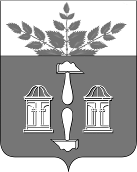 АДМИНИСТРАЦИЯ МУНИЦИПАЛЬНОГО ОБРАЗОВАНИЯ ЩЁКИНСКИЙ РАЙОН ПОСТАНОВЛЕНИЕО специальных местах для размещения предвыборных печатных агитационных материалов на территории муниципального образования  Щёкинский райондля проведения выборов Президента Российской ФедерацииВ целях упорядочения размещения агитационных печатных материалов в период подготовки к выборам Президента Российской Федерации, в соответствии с Федеральным  Законом от 12.06.2002  №  67-ФЗ «Об основных гарантиях избирательных прав и права на участие в референдуме граждан Российской Федерации», Федеральным законом от 10.01.2003                № 19-ФЗ «О выборах Президента Российской Федерации», Федеральным законом от 06.10.2003 № 131-ФЗ «Об общих принципах организации местного самоуправления в Российской Федерации», постановлением Правительства Российской Федерации от 08.12.2023 № 2076 «О мерах по оказанию содействия избирательным комиссиям в реализации их полномочий при подготовке и проведении выборов Президента Российской Федерации», на основании Устава муниципального образования Щёкинский район администрация Щёкинского района ПОСТАНОВЛЯЕТ:1. Выделить на территории муниципального образования  Щёкинский район специальные места для размещения агитационных печатных материалов на период проведения предвыборной агитации по выборам Президента Российской Федерации (приложение).2. Постановление опубликовать в средстве массовой информации – бюллетене «Щекинский муниципальный вестник» и разместить на официальном Портале муниципального образования Щёкинский район.3. Контроль за выполнением постановления возложить на руководителя аппарата администрации Щёкинского района Лукинову О.А.4. Постановление вступает в силу со дня подписания.П Е Р Е Ч Е Н Ьспециальных мест для размещения предвыборных печатных агитационных  материалов на территории муниципального образования  Щёкинский район на период проведения предвыборной агитации по выборам Президента Российской Федерации_____________________________________________от  25.01.2024№  1 – 55Глава администрации муниципального образования Щёкинский районА.С. ГамбургПриложение к постановлению администрациимуниципального образованияЩёкинский районот 25.01.2024  № 1 – 55№ ИУЦентр дислокацииизбирательных участковАдрес расположения стендадля размещения печатной агитации№ 2801Помещение МБУ ДО «Детская музыкальная школа №2» г. Щёкино,           ул. Юбилейная, д. 2Тульская область, г. Щёкино,                   ул. Юбилейная, в районе  д. 2№ 2802Помещение МБОУ «Средняя школа              № 7», г. Щёкино, ул. Юбилейная, д. 1Тульская область, г. Щёкино,                  ул. Мира, около д. 1№ 2803Помещение МБОУ «Средняя школа              № 7», г. Щёкино, ул. Юбилейная, д. 1Тульская область, г. Щёкино,ул. Юбилейная, околод. 19-б№ 2804Помещение МБОУ «Лицей», г. Щёкино, ул. Коммунальная, д. 7Тульская область, г. Щёкино, ул. Мира, около д. 15№ 2805Помещение МБОУ «Лицей», г. Щёкино, ул. Коммунальная, д. 7Тульская область, г. Щёкино, ул. Гагарина, около д. 8№ 2806Помещение МБОУ «Средняя школа             № 6», г. Щёкино, ул. Лукашина, д. 2в Тульская область, г. Щёкино, ул. Лукашина, около д. 6№ 2807Помещение МБОУ «Средняя школа               № 6», г. Щёкино, ул. Лукашина, д. 2в Тульская область, г. Щёкино,ул. Лукашина, около д. 10№ 2808Помещение МБОУ «Средняя школа              № 4», г. Щёкино, ул. Спортивная, д. 20 Тульская область, г. Щёкино, ул. Молодежная, около д. 3№2809Помещение МБОУ «Средняя школа               № 4», г. Щёкино, ул. Спортивная, д. 20Тульская область, г. Щёкино, ул. Спортивная, около  д. 3№ 2810Помещение МБОУ «Средняя школа             № 12», г. Щёкино, ул. Комсомольская, д. 32аТульская область, г. Щёкино, ул. Пирогова, около д. 43№ 2811Помещение МБОУ «Средняя школа              № 9», г. Щёкино, ул. Учебная, д. 7 Тульская область, г. Щёкино, ул. Зайцева, около д. 13№ 2812Помещение МБУ «ГМЦ «Мир», г. Щёкино, ул. Свободы, д. 10 Тульская область, г. Щёкино, ул. Заводская, около д. 1№ 2814Помещение ГПОУ ТО «Тульский экономический колледж», г. Щёкино, ул. Советская, д. 40 Тульская область, г. Щёкино, ул. Толстого, около проходных ЗАО «Щёкинский хлебокомбинат»№ 2815Помещение общежития ГПОУ ТО «Щёкинский политехнический колледж», г. Щёкино, ул. Ленина, д. 58 Тульская область, г. Щёкино, ул. Советская,  д. 15№ 2816Помещение МБОУ «Средняя школа №11», г. Щёкино, ул. Пролетарская, д. 10 Тульская область, г. Щёкино, ул. Ленина, около д. 52, около магазина «Магнит»№ 2817Помещение МБОУ «Гимназия                  №1– Центр образования», г. Щёкино, ул. Ленина, д. 45 Тульская область, г. Щёкино, ул. Победы, около д. 7№ 2818Помещение ГПОУ ТО «Щекинский политехнический колледж», г. Щёкино, ул. Ленина, д. 36 Тульская область, г. Щёкино, ул. Ленина, около д. 29№ 2819Помещение МАУ ДО «Детская музыкальная школа №1 им. Л.Н.Толстого», г. Щёкино, ул. Лизы  Шамшиковой, д. 18а Тульская область, г. Щёкино,  ул. Л. Шамшиковой, около д. 23№ 2820Помещение МБОУ «Средняя школа №13 им. С.В. Залетина», г. Щёкино, ул. Лизы Шамшиковой, д. 18б Тульская область, г. Щёкино, ул. Ленина, между домами  19 и 21№ 2821Помещение МБОУ «Средняя школа №13 им. С.В. Залетина», г. Щёкино, ул. Лизы Шамшиковой, д. 18б Тульская область, г. Щёкино, ул. Пионерская, околод. 13 (от арки справа)№ 2822Помещение МБОУ  «Средняя школа №20», г. Щёкино, ул. Пионерская,  д. 5 Тульская область, г.Щёкино, ул. Пионерская, около д .4№ 2823Помещение МБОУ «Средняя школа №1 имени Героя Советского Союза Б.Н. Емельянова», г. Щёкино, ул. Пионерская, д. 39 Тульская область, г. Щёкино, ул. Пионерская, околод. 29 (здание ДЮСШ № 1)№ 2824Помещение ГУ ТО «Первомайский дом-интернат для престарелых и инвалидов», Щёкинский район, р.п. Первомайский, ул. Пролетарская, д.1 Тульская область, Щёкинский район,р.п. Первомайский, ул. Пролетарская, около д. 3№ 2825Помещение МБОУ  «Средняя школа №16 – Центр образованияр.п. Первомайский», Щёкинский район, р.п. Первомайский, проспект Улитина, д. 24Тульская область, Щёкинский район,р.п. Первомайский, ул. Л.Толстого, около д.5№ 2826Помещение МБУ ДОМАУК «ДК «Химик»», Щёкинский район,р.п. Первомайский, проспект Улитина, д. 16а Тульская область, Щёкинский район,р.п. Первомайский, пр. Улитина, около д. 14№ 2827Помещение МБОУ «Средняя школа №16 – Центр образования р.п. Первомайский» (структурное подразделение «Средняя школа №15»), Щёкинский район, р.п. Первомайский, ул.Школьная, д.8 Тульская область, Щёкинский район, р.п. Первомайский, ул. Школьная, около д. 5 р.п. Первомайский, ул. Октябрьская, около д. 26№ 2828 Помещение МКУ «Центр Культурного Спортивного и  библиотечного обслуживания», Щёкинский район,  г. Советск, ул. Энергетиков, д. 60Тульская область, Щёкинский район, г. Советск, ул. Энергетиков, около д. 59№ 2829 Помещение МКУ «Центр Культурного Спортивного и  библиотечного обслуживания», Щёкинский район,  г. Советск, ул. Энергетиков, д. 60 Тульская область, Щёкинский район, г. Советск,  площадь Советов, около д. 3а№ 2830Помещение МБОУ «Советская средняя школа № 2», Щёкинский район, г. Советск, ул. Энергетиков, д. 17а Тульская область, Щёкинский район, г. Советск, ул. Энергетиков, около   д. 17№ 2831Помещение МБОУ «Советская средняя школа №10», Щёкинский район,  г. Советск, ул. Школьная, д. 2 Тульская обл., Щёкинский район, г. Советск, ул. Красноармейская, около д. 18№ 2832Помещение МБОУ «Новоогаревская средняя школа № 19»,Щёкинский район,с.п. Огаревка, ул. 1-ая Клубная, д.10Тульская область, Щёкинский район,с.п. Огаревка, ул. Шахтерская, д.7№ 2833Помещение МБОУ «Новоогаревская средняя школа № 19»,Щёкинский район,с.п. Огаревка, ул. 1-ая Клубная, д.10Тульская область, Щёкинский район,с.п. Огаревка, ул. Советская, 33№ 2834 Помещение ДК ФГБУК «Государственного  мемориального и природного заповедника «Музея-усадьбы «Ясная Поляна», Щёкинский район, д. Ясная Поляна,  д.142аТульская область, Щёкинский район,д. Ясная Поляна около д. 87а;Тульская область, Щёкинский район,д. Ясная Поляна, ул. Больничная  в районе д. №5;Тульская область, Щёкинский район,д. Ясная Поляна, ул. Школьная  напротив д. 8;Тульская область, Щёкинский район,Сельский поселок  Музей-Усадьба Л.Н.Толстого напротив д.199;Тульская область, Щёкинский район,д. Ясенки в районе д. 107;Тульская область, Щёкинский район,д. Ясенки в районе д. 10.№ 2835 Помещение МБОУ «Юбилейная основная школа №43», Щёкинский район, п. Юбилейный, д. 6Тульская область, Щёкинский район,п. Юбилейный, около д.10; Тульская область, Щёкинский район,д. Телятинки около  д.47№ 2836  Помещение МБОУ «Головеньковская основная школа №23», Щёкинский район, п.Головеньковский, ул.Шахтерская,д.30Тульская область, Щёкинский район,Село Головеньки около  д. 2       № 2837 Помещение МБОУ  «Головеньковская основная школа №23», Щёкинский район, п.Головеньковский, ул.Шахтерская, д.30Тульская область, Щёкинский район,п. Головеньковский   напротив дома №1 ул. Пчеловодов;Тульская область, Щёкинский район,п. Головеньковский  ул. Шахтерская около д.18. № 2838Помещение  МКУК «Головеньковский Дом Культуры», Щёкинский район, п. Головеньковский, ул. Пчеловодов, д.1Тульская область, Щёкинский район,д. Большая  Тросна, ул. Мелиораторов  около д.3№ 2839 Помещение МБОУ «Селивановская средняя школа № 28 – Центр образования с. Селиваново», Щёкинский район, с. Селиваново, ул. Советская, д. 15,Тульская область, Щёкинский район,с. Селиваново, ул. Советская,  в районе д.17, Тульская область, Щёкинский район,с. Селиваново, ул.  Гагарина, в районе д.25,№ 2840Помещение здания столовой Щёкинского ДРСФ ГУ ТО «Тулаавтодор», Щекинский район,п. Шахтерский, ул. Центральная, 31 Тульская область, Щёкинский район,п. Шахтерский, ул. Центральная,в районе автобусной остановки№ 2841Помещение МБОУ «Новоогаревская средняя школа № 19»,Щекинский район,с.п. Огаревка, ул. 1-ая Клубная, д.10Тульская область, Щёкинский район,пос. 10 Октябрь, д. 60№ 2842Помещение МБОУ «Новоогаревская средняя школа № 19»,Щёкинский район,с.п. Огаревка, ул. 1-ая Клубная, д.10Тульская область, Щёкинский район,пос. Майский, в районе торговой палатки № 2843Помещение филиала МКУК «Щёкинская Межпоселенческая центральная библиотека» (Костомаровская сельская библиотека), Щекинский район,д. Горячкино, ул. Центральная, 17Тульская область, Щёкинский район,д. Горячкино, ул. Центральная, в районе д. 43№ 2844Помещение МБОУ «Николо-Упская основная школа № 37», Щёкинский район, с. Никольское, ул. Речная, д.20Тульская область, Щёкинский район,с. Никольское, ул. Центральная, около д.31а№ 2845Помещение МБОУ «Крапивенская средняя школа №24 имени Героя Советского Союза Д.А. Зайцева – Центр образования с. Крапивна», Щёкинский район, с. Крапивна, ул.Школьная, д.3АТульская область, Щёкинский район,п. Алимкина, ул. Комсомольская, около д. 7;Тульская область, Щёкинский район,д. Проскурино, ул. Молодежная, около д.1а№ 2846Помещение МБОУ «Малынская основная школа № 36», Щёкинский район, с. Малынь, д.18Тульская область, Щёкинский район,с. Малынь, около д.17№ 2847Помещение МКУ «Крапивенский Дом Культуры», Щёкинский район, с. Крапивна, ул. Коммунаров, д.31аТульская область, Щёкинский район,с. Крапивна, ул. Советская, около д.34;Тульская область, Щёкинский район,с. Крапивна, ул. Колхозная,  около д.3;Тульская область, Щёкинский район,слобода Московская, около д.128а№ 2848Помещение МБОУ «Пришненская средняя школа № 27, Щёкинский район, с. Пришня, ул. А.Н.Козаченко, д.2аТульская область, Щекинский район,с.Пришня, ул. Д.И.Пенькова, около д.2;Тульская область, Щёкинский район,с. Пришня, Д.И.Пенькова, около д.35  № 2849Помещение МБОУ «Карамышевская средняя школа № 25»,Щёкинский район,с. Карамышево, ул. Школьная д.1аТульская область;Щёкинский районс. Карамышевоул. Строительная д.2;Тульская область, Щёкинский район,с.Карамышево, ул. Центральная д.5 № 2850Помещение МБОУ «Лазаревская средняя школа № 26»,Щёкинский район,п. Лазарево, ул. Парковая д.1Тульская область;Щёкинский районп. Лазарево, ул. Тульская (старая), д.2, д.13,; Тульская область, Щёкинский район,п. Лазарево, ул. Тульская, д.3,Тульская область, Щёкинский район,п. Лазарево, ул.Новая, д.1 № 2851помещение филиала Лукинского дома культуры МКУК «Лазаревский дом культуры»,Щёкинский район, д. Лукино ул.Куприянова д.21Тульская область;Щёкинский район, д. Лукиноул. Магистральная д.10,Тульская область;Щёкинский район,  с. Лапотково д.12а№ 2852Помещение МБОУ «Грецовская основная  школа № 31»,Щёкинский район,д. Грецовка, ул. Школьная д.1а Тульская область, Щёкинский район, д. Грецовка, ул. Почтовая д.1 № 2853Помещение МБОУ «Липовская основная школа № 34»,Щёкинский район,с. Липово, ул. Школьная, д.18Тульская область, Щёкинский район, с. Липово, ул. Школьная д.15,Тульская область, Щёкинский район, с. Липово,ул. Новослободская д.22№ 2855Помещение МБОУ «Царевская основная  школа № 41»,Щёкинский район,с. Царево, д.43 в Тульская область, Щёкинский район, с. Царево, д.74 № 2856Помещение МБОУ «Сорочинская  основная  школа № 40»,Щёкинский район,д. Сорочинка, ул. Школьная  д.29Тульская область, Щёкинский район, д. Сорочинка, ул. Школьная д.27, Тульская область;Щёкинский район, с. Ржаво д.35 а № 2857Помещение МБОУ «Социалистическая средняя школа №18», Щёкинский район, п. Социалистический, ул. Трудовая, д. 8 Тульская область, Щёкинский район, п. Социалистический, ул. Центральная, около д. 3а № 2858Помещение МБОУ «Ломинцевская средняя школа №22 имени Героя Советского Союза В.Г. Серегина», Щёкинский район,  п. Ломинцевский,  ул. Центральная, д. 6 Тульская область, Щёкинский район, п. Ломинцевский, ул. Лесная, около  д. 1 Тульская область, Щёкинский район, с. Ломинцево,           ул. Центральная, около д. 66 № 2860Помещение МБОУ «Ломинцевская средняя школа №22 имени Героя Советского Союза В.Г. Серегина», Щёкинский район,  п. Ломинцевский,  ул. Центральная, д. 6Тульская область, Щёкинский район, с. Мясоедово, около д. 8 